Parents’ E-safety Information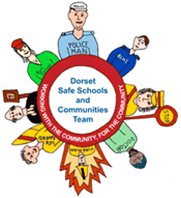 Parents’ E-safety Tips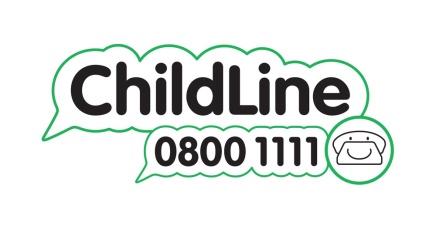 ChildlinePrivate and confidential service for children and young people up to the age of nineteen to find advice and discuss issues with counsellors.www.childline.org.uk/Tel: 0800 1111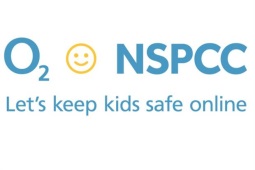 NSPCC/O2 Parents E-safety HelplineFree service to give advice to parents Tel: 0808 8005002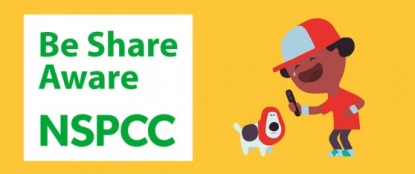 NSPCC Share AwareAdvice for parents particularly aimed at those with children aged 8-12 years old.http://www.nspcc.org.uk/preventing-abuse/keeping-children-safe/share-aware/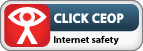 Child Exploitation and Online Protection (CEOP) CentreAdvice on internet safety for young people, parents and professionalsReport inappropriate website content or contact with a young personwww.ceop.police.uk/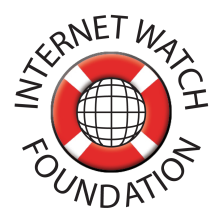 Internet Watch FoundationUK Hotline for reporting criminal content including child abuse content so that it can be removed.www.iwf.org.uk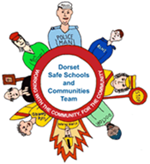 Safe Schools and Communities Team (Dorset)Advice and links about different issues relating to young people including internet safetyhttp://www.dorset.police.uk/default.aspx?page=3638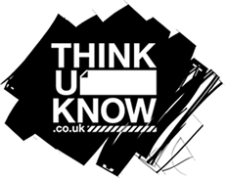 ThinkUKnowAdvice on internet safety for young people, parents and professionalswww.thinkuknow.co.uk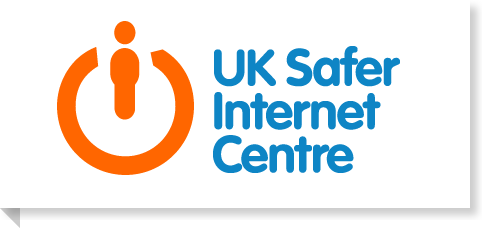 UK Safer Internet CentreAdvice on internet safety for young people, parents and professionals.Go to Advice and Resources – Parents and Carers section for information on parental controls for home internet, parental controls on devices and privacy settings on social networks.www.saferinternet.org.uk/